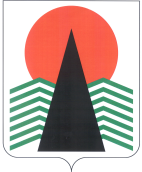 Муниципальное образованиеСельское поселение СентябрьскийНефтеюганский районХанты-Мансийский автономный округ – ЮграАДМИНИСТРАЦИЯ СЕЛЬСКОГО ПОСЕЛЕНИЯ СЕНТЯБРЬСКИЙ  ПОСТАНОВЛЕНИЕп. СентябрьскийО создании патрульной группы на территории муниципального образования сельское поселение Сентябрьский В соответствии с Федеральным законом от 21.12.1994 № 69-ФЗ «О пожарной безопасности», Федеральным законом от 06.10.2003 № 131 –ФЗ «Об общих принципах организации местного самоуправления в Российской федерации», а также, в   целях организации защиты территории муниципального образования сельского поселения Сентябрьский в пожароопасный период от перехода природных пожаров, мониторинга обстановки связанной с природными пожарами, выявления несанкционированных палов растительности, работы с населением по соблюдению правил пожарной безопасности, п о с т а н о в л я ю:       1.Создать патрульную группу для предупреждения, выявления и локализация очагов природных пожаров вблизи и на территории сельского поселения Сентябрьский и утвердить ее состав, согласно Приложению 1.        2.Утвердить порядок организации и работы патрульной группы, в соответствии с Приложением 2.       3. Контроль  за исполнением настоящего постановления оставляю за собой.Исполняющий обязанностиглавы поселения                                                                                          М.А.Надточий     Приложение 1                                                                                к постановлению администрации                                                                                          сельского поселения Сентябрьский     от 12.04.2017 № 53- па   Состав патрульной группы для предупреждения, выявления очагов природных пожаров на территории сельского поселения Сентябрьский 1.   Начальник патрульной группы – заместитель главы сельского поселения Сентябрьский, Надточий Мария Анатольевна; 2.  Заместитель начальника патрульной группы – ведущий специалист администрации, Солдаткина Лариса Юрьевна; 3.   Член патрульной группы – начальник РЭУ ООО «Промысловик», Хитев Валерий Владимирович (по согласованию);     4.   Член патрульной группы – мастер участка ООО «КП «Промысловик», Колмогорова Ольга Владимировна (по согласованию).     Приложение 2                                                                                к постановлению администрации                                                                                          сельского поселения Сентябрьский     от 12.04.2017 № 53- па   Порядокорганизации и работы патрульной группы для предупреждения, выявления  очагов природных пожаров на территории сельского поселения Сентябрьский1.	Порядок разработан в целях повышения эффективности работы органов местного самоуправления сельского поселения Сентябрьский по выявлению, предупреждению очагов природных пожаров на ранней стадии их развития, проведения профилактической работы среди населения по недопущению сжигания растительности.2.	Основными задачами патрульной группы являются:выявление фактов сжигания населением мусора, загораний (горения) травы, стерни на территории поселений; проведение профилактических мероприятий среди населения по соблюдению правил противопожарного режима;принятие мер по локализации и ликвидации выявленных загораний и сжигания мусора  до прибытия дополнительных сил;идентификации термических точек, определение площади пожара, направления и скорости распространения огня;принятие решения о необходимости привлечения дополнительных сил и средств;передача информации в ЕДДС Нефтеюганского района;актирование факта возгорания, первичное определение возможной причины его возникновения и выявление лиц виновных в совершении правонарушения, с дальнейшей передачей информации в надзорные органы.3.	При повышенной вероятности возникновения природных пожаров (ландшафтных пожаров, сжигания прошлогодней травы, камыша и пр.) работа патрульных групп организуется ежедневно. Состав, маршрут движения и время работы группы планируется заранее, на следующие сутки. Информация передается в ЕДДС Нефтеюганского района.ЛИСТ ВИЗИРОВАНИЯПостановление подготовил:Ведущий специалист                                                                          Л.Ю.Солдаткина                                                                                        СОГЛАСОВАНО:12.04.2017№53 - па№Ф.И.О.Запись об ознакомленииПодписьДата ознакомления1Солдаткина Л.Ю.2Надточий М.А.3Колмогорова О.В.4Хитев В.В.